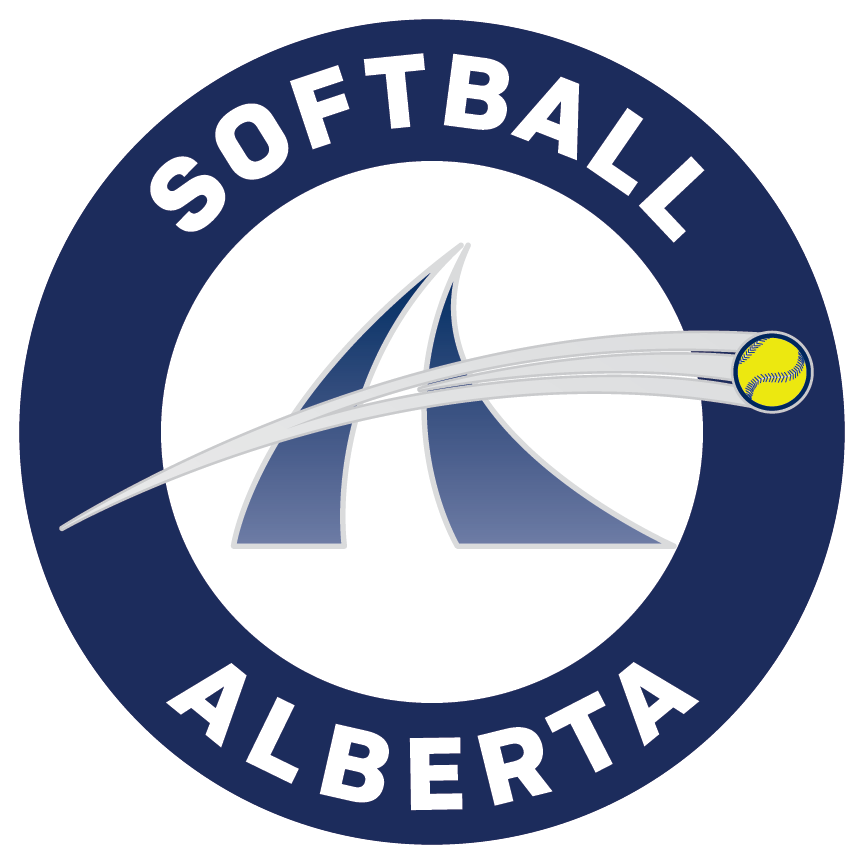      REQUEST for SANCTIONUmpire Branch Use Only:TOURNAMENT LOCATION:Date:How many diamonds will you be using:Tournament Name:Host Organization & Contact info:Cell Phone:      Email:      Umpire Branch & Contact Info:Cell Phone:      Email:      The ___     ____ Umpire Branch will supply the quantity of umpires needed to officiate this tournament. Umpire Branch Representative Print:       Umpire Branch Representative Signature:  __________________________________________________  Date:	     The ___     ____ Umpire Branch will assist the ___     ____ Umpire Branch to help supply the quantity of umpires needed to officiate this tournament. Umpire Branch Representative Print:       Umpire Branch Representative Signature:  __________________________________________________  Date:	     We have discussed the costs with the Tournament Host if additional umpires are needed to be brought in from other Umpire Branches.